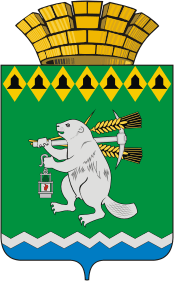 Администрация Артемовского городского округаП О С Т А Н О В Л Е Н И Е  от 15.07.2016										№ 800-ПАОб утверждении Плана мероприятий по профилактике ВИЧ-инфекции на территории Артемовского городского округа на 2017 годВ целях реализации государственной политики в области противодействия распространения ВИЧ-инфекции на территории Артемовского городского округа, в соответствии со статьей 16 Федерального закона от 06.10.2003 № 131-ФЗ «Об общих принципах организации местного самоуправления в Российской Федерации», распоряжением Правительства Свердловской области от 17.05.2013 № 629-РП «О дополнительных мерах по ограничению распространения заболевания, вызываемого вирусом иммунодефицита человека (ВИЧ-инфекции), на территории Свердловской области», статьями 29.1, 31 Устава Артемовского городского округа,ПОСТАНОВЛЯЮ:1. Утвердить План мероприятий по профилактике ВИЧ-инфекции на территории Артемовского городского округа на 2017 год (далее – План) (Приложение).2. Контроль за исполнением постановления возложить на заместителя главы Администрации Артемовского городского округа по социальным вопросам Радунцеву Е.А.Глава АдминистрацииАртемовского городского округа					    Т.А. ПознякСОГЛАСОВАНИЕпроекта постановленияАдминистрации Артемовского городского округа«Об утверждении Плана мероприятий по профилактике ВИЧ-инфекции на территории Артемовского городского округа на 2017 год»Постановление разослать: заместителю главы Администрации АГО по социальным вопросам, ГБУЗ СО «Артемовская ЦРБ», Управлению образования Артемовского городского округа, Управлению социальной политики по Артемовскому району, Управлению культуры Администрации Артемовского городского округа, Комитету по физической культуре и спорту Администрации Артемовского городского округа, отделу по работе с детьми и молодежью Администрации Артемовского городского округа, Территориальному отделу Управления Роспотребнадзора по Свердловской области в г. Алапаевск, Алапаевском, Артемовском и Режевском районах, ОМВД России по Артемовскому району, Артемовскому отделению Управления Федеральной миграционной службы по Свердловской области – согласно реестру рассылки.Емец Надежда Викторовна,2-44-76Приложениек постановлению Администрации Артемовского городского округаот 15.07.2016 № 800-ПАплан мероприятий по Профилактике ВИЧ-инфекции на территории Артемовского городского округа на 2017 год2345678ДолжностьФамилия и инициалыСроки и результаты согласованияСроки и результаты согласованияСроки и результаты согласованияДолжностьФамилия и инициалыДата поступления на согласованиеДата согласованияЗамечания и подписьЗаместитель главы Администрации Артемовского городского округа по социальным вопросамЕ.А. РадунцеваЗаведующий юридическим отделом Администрации Артемовского городского округаЕ.В. ПономареваЗаведующий организационным отделом Администрации Артемовского городского округаМ.Л. СувороваНаименование мероприятияСрок исполненияИсполнители мероприятияЧасть 1. Организация межведомственного взаимодействия по профилактике ВИЧ-инфекцииЧасть 1. Организация межведомственного взаимодействия по профилактике ВИЧ-инфекцииЧасть 1. Организация межведомственного взаимодействия по профилактике ВИЧ-инфекции1. Обеспечение подготовки специалистов учреждений, обеспечивающих проведение профилактических мероприятий по ВИЧ-инфекции, на базе ГБУЗ СО «Свердловский областной центр по профилактике и борьбе со СПИД и инфекционными заболеваниями»в течение годаГБУЗ СО «Артемовская ЦРБ» (Карташов А.В.) (по согласованию), Управление образования Артемовского городского округа (Багдасарян Н.В.), Территориальный отраслевой исполнительный орган государственной власти Свердловской области – Управление социальной политики Министерства социальной политики Свердловской области по Артемовскому району (далее – Управление социальной политики по Артемовскому району) (Темченков С.Б.) (по согласованию), Управление культуры Администрации Артемовского городского округа (Сахарова Е.Б.), Комитет по физической культуре и спорту Администрации Артемовского городского округа (Березин В.А.), отдел по работе с детьми и молодежью Администрации Артемовского городского округа (Лесовских Н.П.), Территориальный отдел Управления Роспотребнадзора по Свердловской области в г. Алапаевск, Алапаевском, Артемовском и Режевском районах (Телегина И.А.) (по согласованию), ОМВД России по Артемовскому району (Чекасин Д.В.) (по согласованию), Артемовское отделение Управления Федеральной миграционной службы по Свердловской области (Олькова Ю.С.) (по согласованию)2. Организация работы межведомственной комиссии по противодействию распространения ВИЧ-ежеквартальноРадунцева Е.А., заместитель главы Администрации Артемовского городского округа по социальным вопросаминфекции в Артемовском городском округе3. Рассмотрение вопроса профилактики ВИЧ-инфекции в сфере труда на муниципальной трехсторонней комиссии по регулированию социально-трудовых отношенийежеквартальноИванов А.С., первый заместитель главы Администрации Артемовского городского округа4. Организация взаимодействия учреждений, осуществляющих мероприятия по профилактике ВИЧ-инфекциив течение годаРадунцева Е.А., заместитель главы Администрации Артемовского городского округа по социальным вопросам, ГБУЗ СО «Артемовская ЦРБ» (Карташов А.В.) (по согласованию), Управление образования Артемовского городского округа (Багдасарян Н.В.), Управление социальной политики по Артемовскому району (Темченков С.Б.) (по согласованию), Управление культуры Администрации Артемовского городского округа (Сахарова Е.Б.), Комитет по физической культуре и спорту Администрации Артемовского городского округа (Березин В.А.), отдел по работе с детьми и молодежью Администрации Артемовского городского округа (Лесовских Н.П.), Территориальный отдел Управления Роспотребнадзора по Свердловской области в г. Алапаевск, Алапаевском, Артемовском и Режевском районах (Телегина И.А.) (по согласованию), ОМВД России по Артемовскому району (Чекасин Д.В.) (по согласованию), Артемовское отделение Управления Федеральной миграционной службы по Свердловской области (Олькова Ю.С.) (по согласованию)5. Обеспечение поддержки негосударственных некоммерческих организаций и общественных объединений, реализующих мероприятия по профилактике ВИЧ-инфекциив течение годаРадунцева Е.А., заместитель главы Администрации Артемовского городского округа по социальным вопросам6. Обеспечение проведения ежегодного мониторинга и в течение годаРадунцева Е.А., заместитель главы Администрации Артемовского оценки эффективности реализации мероприятий по предупреждению распространения ВИЧ-инфекции на территории Артемовского города округагородского округа по социальным вопросамЧасть 2. Противоэпидемические и профилактические мероприятияЧасть 2. Противоэпидемические и профилактические мероприятияЧасть 2. Противоэпидемические и профилактические мероприятияРаздел 1. Организация эпидемиологического надзора за ВИЧ-инфекциейРаздел 1. Организация эпидемиологического надзора за ВИЧ-инфекциейРаздел 1. Организация эпидемиологического надзора за ВИЧ-инфекцией7. Обеспечение учета и регистрации всех вновь выявленных случаев ВИЧ-инфекциив течение годаГБУЗ СО «Артемовская ЦРБ» (Карташов А.В.) (по согласованию)8. Проведение текущего и ретроспективного анализа эпидемической ситуации на основании данных о заболеваемости ВИЧ-инфекцией и другими заболеваниями, имеющими одинаковый механизм заражения. Осуществление прогнозирования развития эпидемического процесса на ближайший период и составление долгосрочного прогнозав течение годаГБУЗ СО «Артемовская ЦРБ» (Карташов А.В.) (по согласованию)9. Обеспечение систематического информирования главы Артемовского городского округа и руководителей заинтересованных служб и ведомств о состоянии заболеваемости ВИЧ-инфекцией с оценкой эпидемической ситуации и рекомендуемых мероприятиях для проведения своевременной корректировки планов и территориальных программ профилактики ВИЧ-инфекции, заболеваний, передающихся половым путем и наркоманииежеквартальноГБУЗ СО «Артемовская ЦРБ» (Карташов А.В.) (по согласованию)10. Организация надзора и контроля за обеспечением максимальной доступности в течение годаТерриториальный отдел Управления Роспотребнадзора по Свердловской области в г. Алапаевск, Алапаевском, населения к обследованию ВИЧ-инфекции, лечению и диагностике ВИЧ-инфекцииАртемовском и Режевском районах (Телегина И.А.) (по согласованию)11. Направление информации для размещения в средствах массовой информации о санитарно-эпидемиологической обстановкеежеквартальноГБУЗ СО «Артемовская ЦРБ» (Карташов А.В.) (по согласованию), Территориальный отдел Управления Роспотребнадзора по Свердловской области в г. Алапаевск, Алапаевском, Артемовском и Режевском районах (Телегина И.А.) (по согласованию)Раздел 2. Организация мероприятий по первичной профилактике ВИЧ-инфекцииРаздел 2. Организация мероприятий по первичной профилактике ВИЧ-инфекцииРаздел 2. Организация мероприятий по первичной профилактике ВИЧ-инфекции12. Организация и проведение мероприятий, направленных на информирование и обучение учащихся средних профессиональных учебных заведений, специалистов учреждений образования по вопросам профилактики ВИЧ-инфекции (в соответствии с приказом Министерства здравоохранения Свердловской области и Министерства общего и профессионального образования Свердловской области от 01.12.2011 № 855-и/1344-п «О внедрении программы профилактики ВИЧ-инфекции в образовательные учреждения Свердловской области»)в течение годаУправление образования Артемовского городского округа (Багдасарян Н.В.)13. Организация и проведение мероприятий, направленных на информирование и обучение специалистов учреждений здравоохранения и социальной защиты населения по вопросам выявления, лечения и профилактики ВИЧ-инфекциив течение годаГБУЗ СО «Артемовская ЦРБ» (Карташов А.В.) (по согласованию), Управление социальной политики Свердловской области по Артемовскому району (Темченков С.Б.) (по согласованию)14. Разработка и издание информационных материалов по профилактике ВИЧ-инфекции для распространения среди различных групп населенияв течение годаотдел по работе с детьми и молодежью Администрации Артемовского городского округа (Лесовских Н.П.)15. Организация массовых мероприятий по информированию молодежи о мерах профилактики ВИЧ-инфекции с распространением информационных материалов по профилактике ВИЧ-инфекции среди различных групп населенияв течение годаотдел по работе с детьми и молодежью Администрации Артемовского городского округа (Лесовских Н.П.), Управление культуры Администрации Артемовского городского округа (Сахарова Е.Б.), Комитет по физической культуре и спорту Администрации Артемовского городского округа (Березин В.А.)16. Организация и проведение мероприятий, направленных на информирование учащихся общеобразовательных учреждений, специалистов общеобразовательных учреждений по вопросам профилактики ВИЧ-инфекциив течение годаУправление образования Артемовского городского округа (Багдасарян Н.В.)17. Организация и проведение обучения учащихся общеобразовательных учреждений, специалистов общеобразовательных учреждений по вопросам профилактики ВИЧ-инфекциив течение годаУправление образования Артемовского городского округа (Багдасарян Н.В.)18. Организация и проведение мероприятий, направленных на профилактику ВИЧ-инфекции среди работающего населения. Внедрение и реализация на предприятиях профилактической программы по ВИЧ-инфекциив течение годаотдел по работе с детьми и молодежью Администрации Артемовского городского округа (Лесовских Н.П.)19. Организация ежегодных социологических исследований среди населения с целью изучения информированности по проблеме ВИЧ-инфекции и определения уровня охвата профилактическими программамив течение годаотдел по работе с детьми и молодежью Администрации Артемовского городского округа (Лесовских Н.П.), Управление образования Артемовского городского округа (Багдасарян Н.В.), ГБУЗ СО «Артемовская ЦРБ» (Карташов А.В.) (по согласованию)20. Организация «телефона доверия» по вопросам ВИЧ-инфекции, наркомании и заболеваний, передаваемых половым путемво втором полугодииотдел по работе с детьми и молодежью Администрации Артемовского городского округа (Лесовских Н.П.)21. Организация и проведение творческих конкурсов, направленных на информирование учащихся общеобразовательных учреждений по вопросам профилактики ВИЧ-инфекциив течение годаУправление образования Артемовского городского округа (Багдасарян Н.В.)22. Проведение тематических совещаний, конференций, семинаров с учреждениями и ведомствами. Включение в программы гигиенической подготовки и аттестации вопросов профилактики ВИЧ-инфекциив течение годаТерриториальный отдел Управления Роспотребнадзора по Свердловской области в г. Алапаевск, Алапаевском, Артемовском и Режевском районах (Телегина И.А.) (по согласованию)Раздел 3. Организация мероприятий по профилактике ВИЧ-инфекции среди групп высокого риска по инфицированию ВИЧРаздел 3. Организация мероприятий по профилактике ВИЧ-инфекции среди групп высокого риска по инфицированию ВИЧРаздел 3. Организация мероприятий по профилактике ВИЧ-инфекции среди групп высокого риска по инфицированию ВИЧ23. Организация раннего выявления ВИЧ-инфекции среди населения, в том числе групп высокого риска по инфицированию ВИЧ (информирование граждан о необходимости обследования на ВИЧ-инфекцию с целью раннего выявления и лечения ВИЧ-инфекции, направление граждан на обследование на ВИЧ-инфекцию в в течение годаГБУЗ СО «Артемовская ЦРБ» (Карташов А.В.) (по согласованию), Управление социальной политики по Артемовскому району (Темченков С.Б.) (по согласованию), ОМВД России по Артемовскому району (Чекасин Д.В.) (по согласованию)учреждения здравоохранения)24. Организация и проведение мероприятий, направленных на профилактику ВИЧ-инфекции среди потребителей наркотиков и лиц, относящихся к группам риска по инфицированию и распространению ВИЧ-инфекции половым путемв течение годаГБУЗ СО «Артемовская ЦРБ» (Карташов А.В.) (по согласованию), ОМВД России по Артемовскому району (Чекасин Д.В.) (по согласованию)25. Проведение обучающих семинаров для сотрудников органов внутренних дел по вопросам выявления и профилактики ВИЧ-инфекции. Оформление информационных стендов по проблеме ВИЧ-инфекции в ОМВД России по Артемовскому районув течение годаГБУЗ СО «Артемовская ЦРБ» (Карташов А.В.) (по согласованию), ОМВД России по Артемовскому району (Чекасин Д.В.) (по согласованию)26. Организация взаимодействия учреждений здравоохранения с ОМВД России по Артемовскому району по обследованию на ВИЧ-инфекцию лиц подозреваемых, обвиняемых и находящихся в изоляторах временного содержания ОМВД России по Артемовскому району, специальных приемниках ОМВД России по Артемовскому району для содержания лиц, арестованных в административном порядке, центрах временного содержания несовершеннолетних правонарушителейв течение годаГБУЗ СО «Артемовская ЦРБ» (Карташов А.В.) (по согласованию), ОМВД России по Артемовскому району (Чекасин Д.В.) (по согласованию)Раздел 4. Оказание комплексной помощи ВИЧ-инфицированным гражданамРаздел 4. Оказание комплексной помощи ВИЧ-инфицированным гражданамРаздел 4. Оказание комплексной помощи ВИЧ-инфицированным гражданам27. Организация и проведение мероприятий, направленных на в течение годаГБУЗ СО «Артемовская ЦРБ» (Карташов А.В.) (по согласованию), Управление социальной политики по повышение приверженности ВИЧ-инфицированных к диспансерному наблюдению и приему антиретровирусной терапии. Организация социально- психологической помощи ВИЧ-инфицированным и членам их семей (в соответствии с приказом Министерства здравоохранения Свердловской области и Министерства социальной защиты населения Свердловской области от 16.09.2011/19.09.2011 № 918-п/838 «Об организации взаимодействия системы органов социальной защиты населения с органами и учреждениями здравоохранения по противодействию распространению ВИЧ-инфекции в Свердловской области»)Артемовскому району (Темченков С.Б.) (по согласованию)28. Информирование граждан о необходимости своевременного выявления и лечения ВИЧ-инфекции, о месте прохождения обследования на ВИЧ-инфекцию и получения медицинской помощив течение годаГБУЗ СО «Артемовская ЦРБ» (Карташов А.В.) (по согласованию), Управление образования Артемовского городского округа (Багдасарян Н.В.), Управление социальной политики по Артемовскому району (Темченков С.Б.) (по согласованию), Управление культуры Администрации Артемовского городского округа (Сахарова Е.Б.), Комитет по физической культуре и спорту Администрации Артемовского городского округа (Березин В.А.), отдел по работе с детьми и молодежью Администрации Артемовского городского округа (Лесовских Н.П.), Территориальный отдел Управления Роспотребнадзора по Свердловской области в г. Алапаевск, Алапаевском, Артемовском и Режевском районах (Телегина И.А.) (по согласованию), ОМВД России по Артемовскому району (Чекасин Д.В.) (по согласованию), Артемовское отделение Управления Федеральной миграционной службы по Свердловской области (Олькова Ю.С.) (по согласованию)